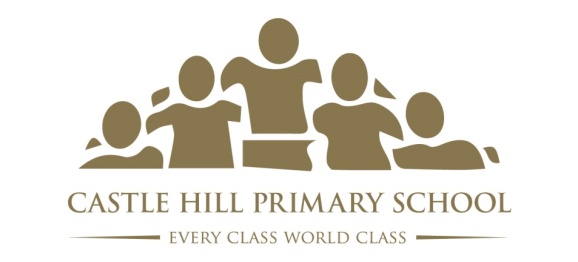 September 2018Welcome to Year 5Dear Parents/CarersWelcome back! We hope you had a good summer break and we are looking forward to hearing the children’s news over the next few days! Year 5 is an extremely important year of your child’s primary education as they enter “upper school” and our main aim is to prepare them for Year 6. This means that our expectations of them are high, both in terms of academic achievement and effort and also in terms of attitude and behaviour. From the start, we will ensure that the children produce work of the highest quality (content and presentation) of which they are capable. Attendance is crucial to your child’s development and progress and we know that a good working partnership between home and school will ensure your child achieves to the best of their ability. Below are some of the expectations that we have explained to the children today:HOMEWORKIn the Autumn term, your child will receive a piece of English/Topic and Maths homework each week. Homework will be handed out on a FRIDAY and will be due in the following THURSDAY. If your child does not do their homework, they will have to complete it in school in their own time. Please support your child with their homework, but do not let them spend more than half an hour on each piece. If you have any problems with homework, please come in and talk to us. Spellings will be handed out on a MONDAY and tested the following Monday (more details about this next week).READINGAs always, we expect your child to read at LEAST 4 x a week for a minimum of 15 mins. Please write and SIGN their reading in the Home School Diaries. Top tip: it is far more beneficial for the children to discuss what they are reading with you, rather than reading for long periods on their own. This way, you can check they have understood what they have read. We will track the reading through the week and award the merits on a Friday. Any child not reading at home will do so during their lunch time.HOME SCHOOL DIARIESThese need to be handed in on a Monday as we will be checking the reading from the previous week. Any additional work done at home will be rewarded by merits for the amount of time spent. We would prefer that they bring their diaries in everyday, but they must bring these in on a Friday as this is when we stamp their charter mark record. UNIFORMAs a school, we pride ourselves on the appearance of our children. Uniform guidelines are on the website. Please, please NAME all uniform – it makes it so much easier to return to its owner when it is mislaid!No jewellery is permitted, including ear-rings. Nail varnish, make-up, hair gel etc is NOT allowed – any child wearing this will be asked to wash or take it off. Extreme haircuts (including current ‘trendy’ cuts that involve longer hair on top, shaved at the side with the harsh line cut in) and hair products are, as always, unwelcome and long hair must be tied back. Can we also remind you that your child should bring in a water bottle EVERY day and take it home at the end of the day. 
PEPE lessons are changing. Your child will receive 2 PE lessons a week – one taught by our PE coaches (Mr Calpin & Mr Moria) and one taught by their class teacher. In Y5, one lesson will be on a MONDAY and the other is on a TUESDAY afternoon so please ensure that your child’s PE kit is in on a MONDAY. As the children get older, their kit does tend to get dirtier quicker. We would prefer the children to take their kit home on a Tuesday, get it washed, and return it on a Monday. Please ensure that your child has the correct, NAMED, PE Kit: PE T-shirt, dark blue shorts and a grey, school tracksuit. For outdoor PE, trainers are essential (please ensure they are not fashion, Vans-style or high-top trainers). Children do indoor PE in bare feet. We have spare PE kit, so if your child forgets their kit they will still be expected to do the lesson. A child can only miss PE for medical reasons with a signed note from yourself.We are very much looking forward to working with your children and watching them have a successful year. Please feel free to come in and see us if you have any questions or concerns.Kindest regardsMrs Lund			Miss Lounton		  		Miss Unstead	Head of Year 5			Year 5 Class teacher	  		Year 5  Teacher	Mrs Toobe & Miss UnidaY5 Professional Teaching Partners (PTPs)